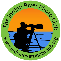 OCTOBER 26TH  PROGRAM6:00 PM  	Set Up6:30 PM   	 Snacks by PEGGY BENSON   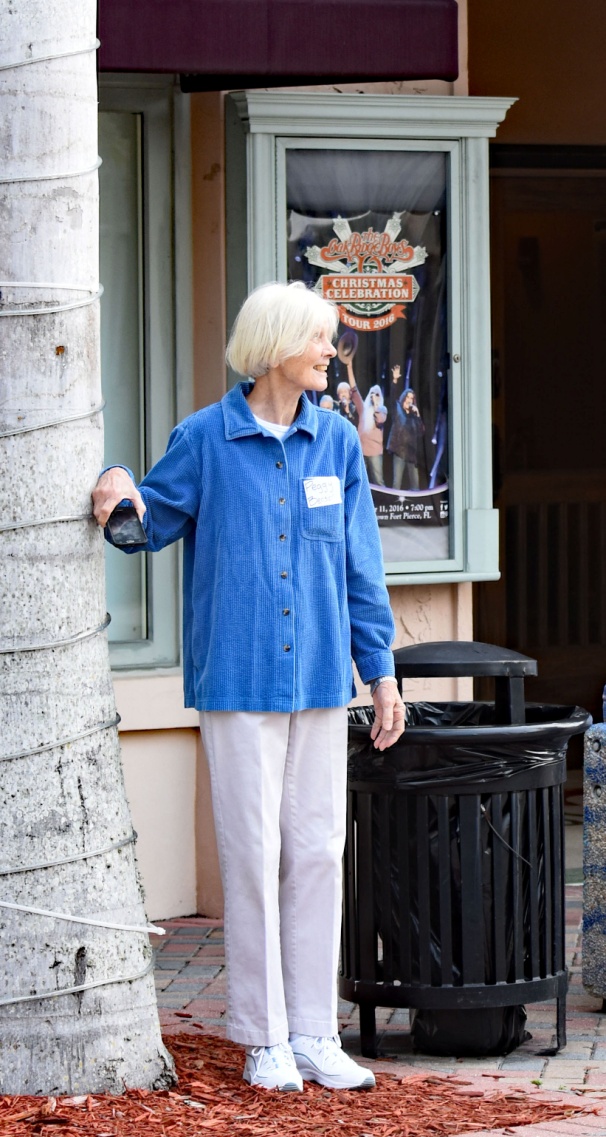 6:30 PM   	Let’s Get to Know Each Other Mini Photo Exhibits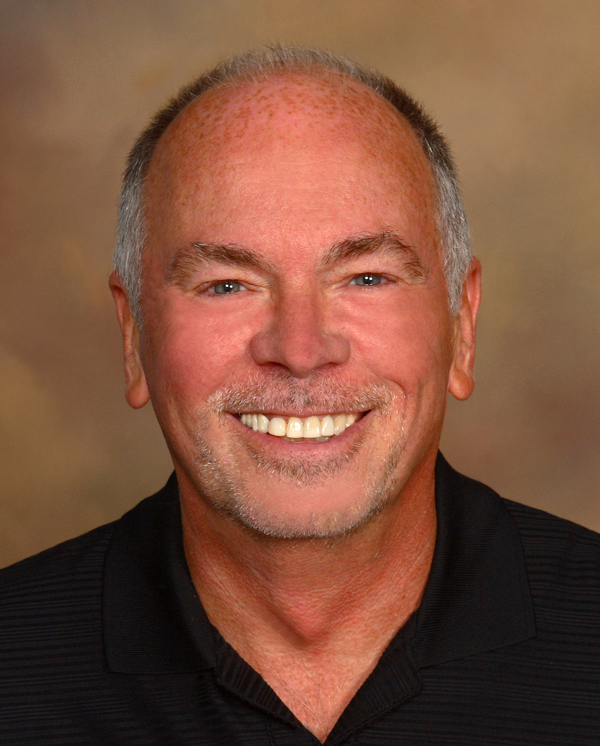 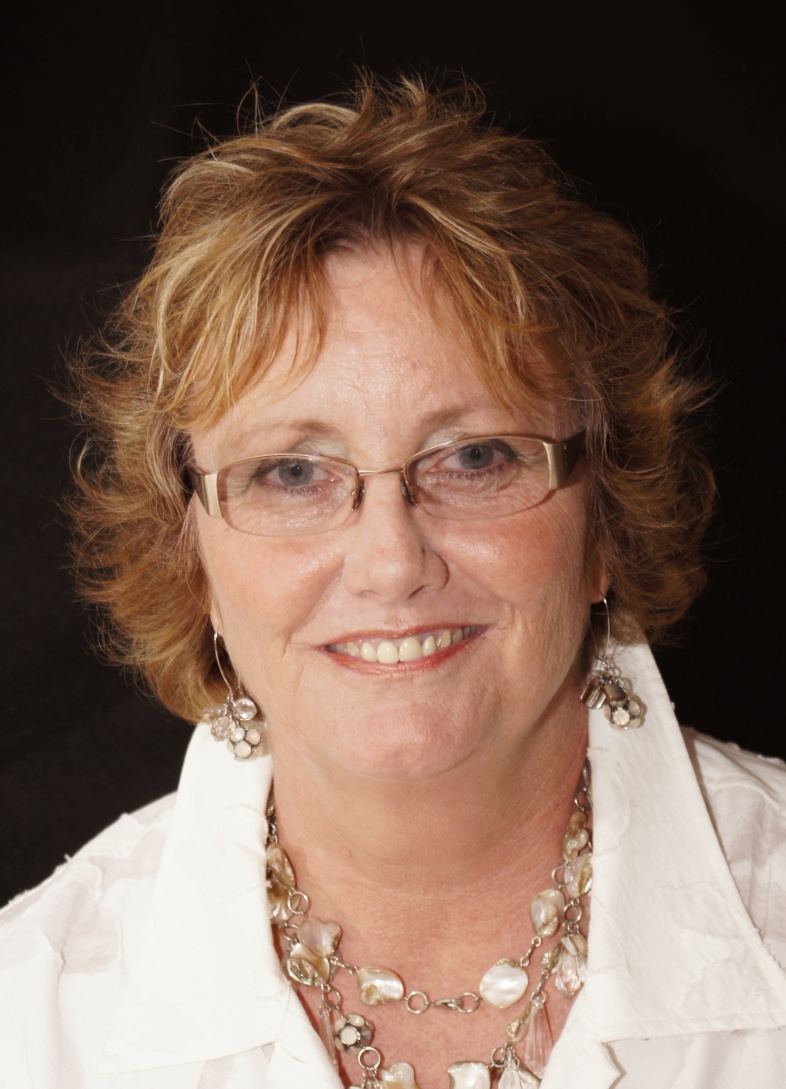 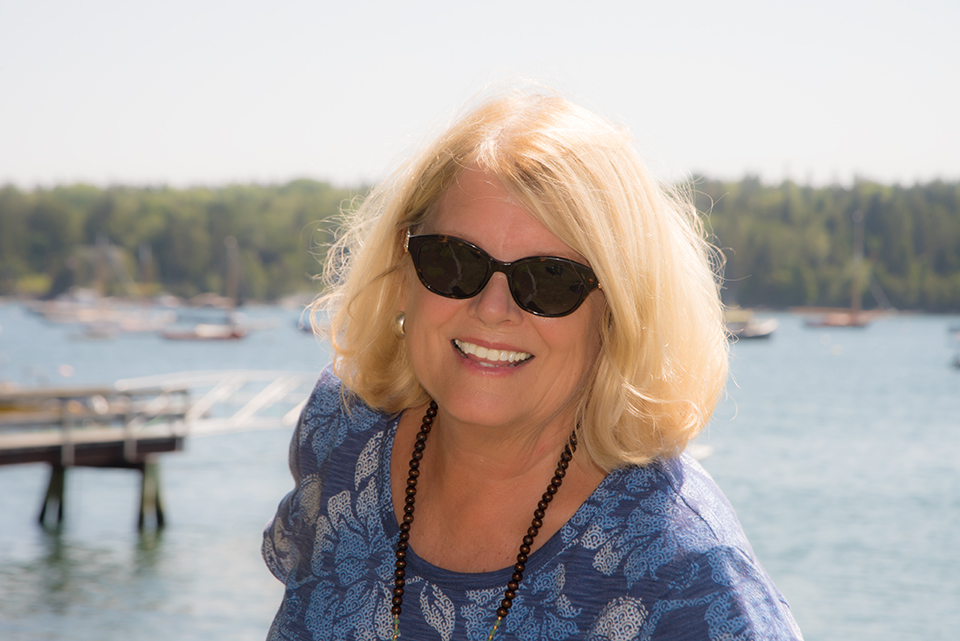 	   	         Jack Brolly         Shelly Stang              Mary Lou Christie7:00 PM  	Announcements by President, Billy Ocker:     and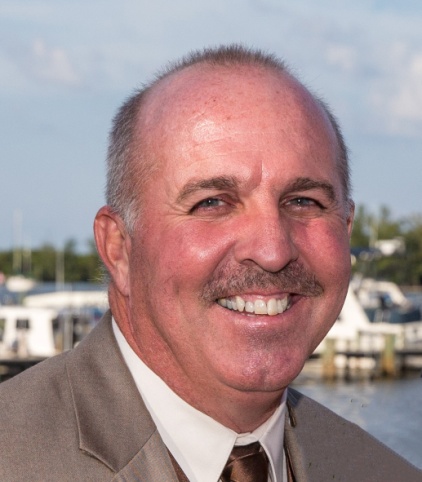 Presentation: HOW TO RESIZE THE DPI OF YOUR PHOTOS  Treasurer, Bobbi Whitlam, will give Treasurer’s Report. 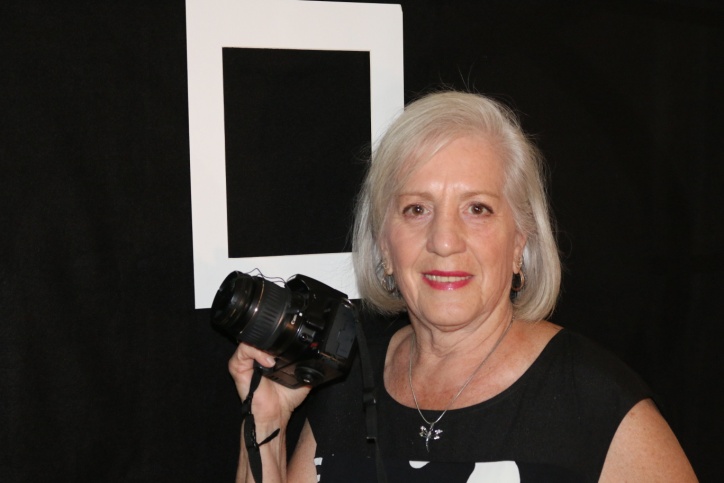 and offer a Christmas Social Sign UP7:20  PM  	Members Sharing Photos Spooktacular Photos Slide Show by meb                               7:30 PM   	PROGRAM:   MARK SCHUMANN Newspapers:  Black & White Film8:30 PM   	Print Contest Judge Nick Binghieri    Theme End of the Day                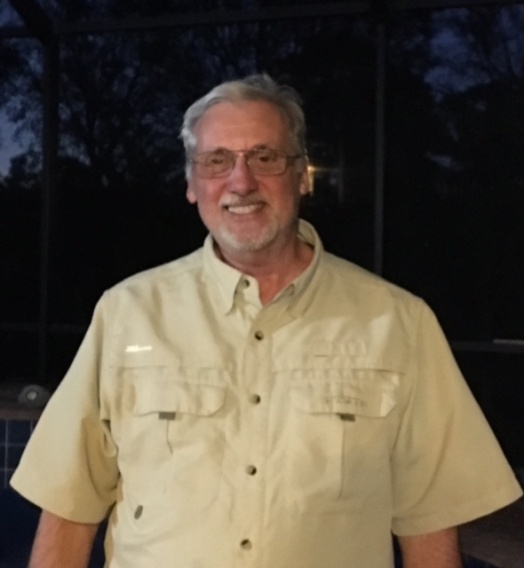 GUEST SPEAKERMARK SCHUMANNNewspapers:  Black & White Film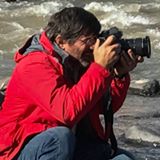 Mark Schumann is a journalist and photographer living in Taos, New Mexico. Mark and his wife, Cheri, moved from Vero Beach to New Mexico in June 2014. Mark and Cheri enjoy hiking, mountain biking and exploring New Mexico. Mark grew up in Vero Beach, Florida, and has worked with the Vero Beach Press Journal, the Orlando Sentinel, and the St. Petersburg Times. He owns and continues to publish InsideVero.com, and online news magazine with a companion monthly print edition. Mark has two daughters, Valerie, 30, and Kelly, 27.  (Source:  Inside Vero)